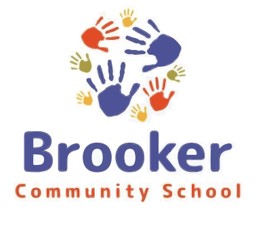 Brooker Community School, Inc.9/19/2023The meeting of the Brooker Community School Board of Directors was called to order on September 19, 2023, at 6:04 p.m.The following Board Members were present:		Staff Present:		Suzanne McRee, Chairperson				Felecia Moss, PrincipalRandy Starling, Vice Chairperson/Treasurer		Cynthia Sirmans, Administrative Assistant Jerome Kelley, Secretary				Madeline Hersey, 2nd Grade TeacherWilliam Harrell						Gail Cook						OpeningPledge by Mr. BarnesPrayer by Mr. KelleyApproval of minutes from last meeting: Moved by Harrel; seconded by Kelley.There was no Citizens InputChairman McRee, asked the board to consider all polices up for approval tonight be considered one unit and approved as written. No changes have been made other than formatting and verbiage to comply with Charter School guidelines. Motioned by Mr. Randall; seconded by Mr. Kelley and Mr. Harrell. All were approved. All policies will be signed by Mr. Kelley, secretary.Discussion to change the date of board meeting to align with financial statement. According to our website: Once a month on the second Thursday; According to the charter policy: One per quarter. Currently financial statement is 2 months behind vs 1 month behind if meeting moved to the 4th Thursday of the Month. Motion to change date to 4th Thursday Mr. Kelley; seconded by Mr. Harrell. Ms. Cook stated the 4th Thursday in the month would be a conflict. Mr. Kelley withdrew his motion; seconded by Mr. Harrell. Motion to meet the 4th Tuesday of the month in alignment with finance report, by Ms. Cook; seconded by Mr. Harrell. Next meeting will be Tuesday, October 24 at 6 pm. We will not have a reporter to cover our meets with this change, however we will provide meeting minutes to the Telegraph reporter.Dr. Moss added that Lovin Learning Day Care would like to add their center as a drop off location to our bus route. This does not present as a detriment to our current bus schedule. Parents will go to our website to sign up their student as a bus rider. Mr. Harrell thanked the team at BCS for the fantastic opening.Motion to adjourn at 6:22 pm.Cynthia Sirmans(recording secretary)